Electric Vehicle ChargepointsThe Council has facilitated the installation of 49 charging points in the Borough; the locations and installation dates are listed below. There are 11 rapid chargers (43kW / 50kW), 34 are fast (7kW) and 4 are slow (3kW).  (Ultra-chargers are 100+ kWs.)The charge points listed in the table above are available to use via the Polar (public charging) Network (https://bpchargemaster.com/polar/ ).  (Some charge points have two or three sockets on one post.) The Council has not removed any charge points.To access information about other charge points in the borough, please use the following links:Charge points located in public car parks are only available to use, if the car parks are open; to check the status of a car park, please see information at:  https://www.bedford.gov.uk/parking-roads-and-travel/parking/car-parks-public-and-private/The Council supports the use of low emission vehicles, in relation to both the beneficial effects on air quality and the growth of high tech industry, including the development of innovative technologies, and is in the process of developing an electric vehicle charging policy.  Also, the newly approved Local Plan 2030 includes a policy which will require developers to install infrastructure at each new dwelling, in communal locations for flats, businesses, and at community facilities.  Thus the number of charge points is likely to rise to meet future demand.  The Council will continue to review electric vehicle charging demand and supply in the borough, including infrastructure development, such as provision of electric forecourts, and work with the ULEV community to identify locations which will be convenient and attractive for users.  In places where sufficient demand has been demonstrated, we will continue to work with suppliers to provide further charge points; the exact number and locations are yet to be agreed. To date, installation of the charge points has been funded by the supplier; the Council pays the cost of the electricity feed to the posts (which is subsequently reimbursed), but not the cost of the electricity to the end user. The prices for charging are set by the supplier and residents do not receive a discount.The cost of associated traffic management, lining and signing is included in the cost of the installation.   This arrangement is currently under review; alternative models would require the Council to own and fund the maintenance of charge points, possibly involving leasing or maintenance contracts. The Council has been able to make available approximately £30,000 per annum to support charge point installation if required, and whenever, possible has used Government funding.  In 2012/13, the Council took advantage of the ‘Plugged in Places’ grant funding which covered almost the full cost of the installation of 7 posts in 6 locations.  As this funding is no longer available, an application for funding under the Government’s On Street Residential Chargepoint Scheme is being considered.Location AddressNumber of Charge Point SocketsType Type Year of InstallationAllhallows Multi-Storey Car ParkBrace Street, Bedford, MK40 1LX47kW 32AmpFast2018Ashburnham Road Car Park (near Bedford Rail Station)Ashburnham Road, Bedford, MK40 1DQ47kW 32AmpFast2013Bedford Park & RideProgress Park, Bedford, MK42 9XF47kW 32AmpFast2018138 Bedford Road (on street)Kempston, Bedford, MK42 8DD113kW 13Amp7kW 32AmpSlowFast2012Borough HallCauldwell Street, Bedford, MK42 9AP23kW 16AmpSlow2012De Parys Avenue (on street)Bedford, MK40 2TX27kW 32AmpFast2012Duck Mill Lane Car ParkDuck Mill Lane, Bedford, MK42 0AU1243kW 63Amp50kW 125AmpRapidRapid2018Foster Hill Road Car ParkFoster Hill Road, Bedford, MK41 2TB2127kW 32Amp43kW 63Amp50kW 125AmpFastRapidRapid2019Greyfriars Car Park40-42 Greyfriars, Bedford, MK40 1JD227kW 32Amp 50kW 125AmpFastRapid2018Havelock Street Car Park55-39 Ford End Road, Bedford, MK40 4JF2150kW 125Amp43kW 63AmpRapidRapid2018Lurke Street Multi-Storey Car ParkLurke Street, Bedford, MK40 3HZ47kW 32AmpFast2018Queen Street Multi-Storey Car ParkQueen Street, Bedford, MK40 2HA47kW 32AmpFast2017River Street Multi-Storey Car Park14 River Street, Bedford, MK40 1PX47kW 32AmpFast2018St Johns Street Car ParkSt Johns Street, Kempston, Bedford, MK42 8EP27kW 32AmpFast2012St Peters Street Car ParkGoldington Road, Bedford, MK40 2PR113kW 13A7kW 32A SlowFast2012Riverside Car Park				Horne Lane243kW 13A7kW 32ASlow Fast2021http://maps.dft.gov.uk/ev-charging-map/and      https://www.zap-map.com     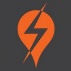 